                      КАРАР	   ПОСТАНОВЛЕНИЕ         28 апрель  2016 й.                            № 34                         28 апреля 2016 г. Об окончании отопительного сезона 2015-2016 годовВ связи с установившейся среднесуточной температурой наружного воздуха +8º С и в соответствии с Федеральным законом «Об общих принципах организации местного самоуправления» №131-ФЗ от 06 октября 2003г., п.5 Постановления Правительства Российской Федерации «О предоставлении коммунальных услуг собственникам и пользователям  помещений в многоквартирных домах и жилых домов» №354 от 11 мая 2011г.ПОСТАНОВЛЯЮ:1. Прекратить отопительный сезон 2015-2016 годов с 04 мая 2016года;2. Приступить к подготовке объектов энергетического хозяйства, жилищно-коммунального и социального назначения сельского поселения Максим – Горьковский сельсовет муниципального района Белебеевский район Республики Башкортостан к работе в осенне - зимний период 2016-2017 годов согласно утвержденным планам мероприятий;3. Контроль за исполнением настоящего постановления оставляю за собой.Глава сельского поселения                                         Н.К. КрасильниковаБаш7ортостан Республика3ыБ2л2б2й районы муниципаль районыны8Максим – Горький ауыл советыауыл бил2м23е хакими2те.Горький ис. ПУЙ ауылы, Бакса урамы,  3Тел.2-07-40 , факс: 2-08-98  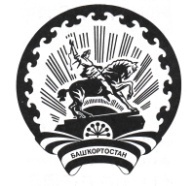 Республика БашкортостанАдминистрация сельского поселения Максим – Горьковский сельсовет муниципального района Белебеевский район      452014, с. ЦУП им. М.Горького, ул. Садовая,      д. 3     Тел. 2-07-40, факс: 2-08-98